What’s this?DVPLT and DVWCT members often self-initiate creative solutions to public entity risk management challenges.  Solutions can range from simple procedural changes to major paradigm shifts.  These changes share common objectives – reduce the risk of employee injuries/illnesses, property/liability losses or improve employee health and wellness.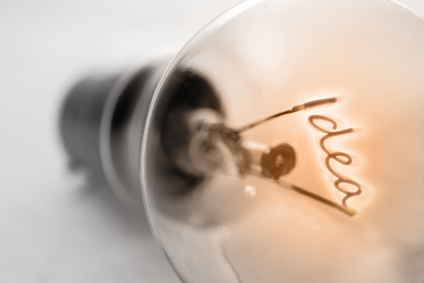 In an effort to encourage and reward risk management innovations, the Trusts have launched a Risk Management Innovation Award.  How does it work?Beginning each calendar year, DVPLT and DVWCT members may nominate themselves or other members by completing and returning the attached nomination form to the risk control department.  At the end of the calendar year, the risk control department staff and the Trust Executive Director will review all applications and may select one or more winners in each of the following categories: All winners receive (1) an engraved recognition plaque, (2) catered lunch for the members of the project team, work group or department, and (3) a grant of $1,000 to offset the costs of their risk management innovation.   What kind of submissions have won in the past?2016 – Home-grown, collaborative safety manual (Doylestown Twp.) 2015 – Conversion of underutilized space into multi-purpose training/situation room (Horsham Twp.)  2014 – Deployment of a network fleet management system (Lehigh County Authority)2013 – Deployment of trailer crash attenuator (Falls Twp.)2012 – Bleacher upgrade and recycling program (Hatfield Twp.)2011 – Competency-based law enforcement risk management program (Upper Uwchlan Twp.) Who should I contact for more information?For questions, contact the Trust’s Risk Control Department:Peter Erndwein, Dir. of Risk Control (267-803-5713 or perndwein@dvtrusts.com)Linda Poole, Sr. Risk Control Consultant (267-803-5717 or lpoole@dvtrusts.com)Mike Pacana, Sr. Risk Control Consultant (267-803 5768 or mpacana@dvtrusts.com)DVPLT and DVWCTRisk Management Innovation Award  Nomination FormEntity Name:_______________________________       Date:_______________Point of Contact for RM Innovation:____________________________________Competition Category (Circle One)		Innovation 		Teamwork		TurnaroundName of Risk Management Innovation: ________________________________________________________________Describe the nature of the risk management innovation:Describe how the risk management innovation has reduced the frequency or severity covered losses or enhanced employee health and wellness:Print Name of Person Making Nomination:_______________________________Relation to Nominee:_______________________________________________Phone Number:_______________  Email:______________________________InnovationAwarded to a member who has made the best use of new technology/equipment to successfully address a significant risk management concern.TeamworkAwarded to a member who has best used a team or working group to solve a significant risk management challenge.  TurnaroundAwarded to a member who has identified a risk management challenge and through innovation has accomplished a significant improvement in risk management performance.  Submit nomination form by December 31 of each year.Return completed form:  By email:  perndwein@dvtrusts.com                 By fax:  215-706-0895